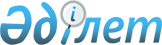 Об утверждении Договора между Правительством Республики Казахстан и Правительством Республики Болгария о сотрудничестве в области туризмаПостановление Правительства Республики Казахстан от 9 февраля 2000 года № 191

     Правительство Республики Казахстан постановляет:

     1. Утвердить Договор между Правительством Республики Казахстан и Правительством Республики Болгария о сотрудничестве в области туризма, совершенный в городе София 15 сентября 1999 года.

     2. Настоящее постановление вступает в силу со дня подписания.     Премьер-Министр

     Республики Казахстан                            Договор

         между Правительством Республики Казахстан и 

       Правительством Республики Болгария о сотрудничестве 

                      в области туризма       (Вступил в силу 23 июля 2000 года - Бюллетень международных 

                    договоров РК, 2001 г., N 5, ст. 49)       Правительство Республики Казахстан и Правительство Республики Болгария, в дальнейшем именуемые "Договаривающиеся Стороны", 

      сознавая, что туризм является важным средством для укрепления взаимопонимания и дружественных отношений между народами Республики Казахстан и Республики Болгария, 

      желая способствовать населению Сторон в ознакомлении с историческим и культурным наследием, а также с природными богатствами обоих государств, 

      руководствуясь принципами и рекомендациями Конференции Организации Объединенных Наций по туризму и международным поездкам, проведенной в Риме в сентябре 1963 года, как и в соответствии со статусом Всемирной туристической организации, 

      договорились о следующем: 



 

                               Статья 1 

      Договаривающиеся Стороны будут укреплять и развивать сотрудничество в области туризма между обоими государствами на основе равноправия и взаимной выгоды в соответствии с настоящим Договором, законодательствами обоих государств и международными договорами, участниками которых являются Договаривающиеся Стороны. 



 

                               Статья 2 

      Договаривающиеся Стороны будут поддерживать туристическую деятельность своих государств и развивать сотрудничество между казахстанскими и болгарскими туристическими обществами, ассоциациями, организациями и предприятиями. 



 

                               Статья 3 

      Договаривающиеся Стороны будут способствовать групповым и индивидуальным путешествиям туристов с территории одного государства на территорию другого государства Договаривающихся Сторон. 

      Договаривающиеся Стороны будут стремиться к упрощению формальностей, связанных с обменом туристами между обоими государствами, а также будут оказывать содействие туристам своих государств, которые будут совершать поездки в третьи страны, при их транзитном следовании через территорию государств Договаривающихся Сторон. 



 

                               Статья 4 

      Договаривающиеся Стороны активизируют обмен туристическими группами и индивидуальными туристами, в том числе с целью посещения фестивалей, выставок, симпозиумов, конгрессов и для лечения. 



 

                               Статья 5 

      Договаривающиеся Стороны, в соответствии с законодательствами своих государств, будут обмениваться справочниками и рекламными материалами, статистическими данными о туризме, сообщениями о нормативной базе, регулирующей отношения в сфере туризма, и условиях пребывания иностранных граждан на территориях государств Договаривающихся Сторон, информацией о рынке услуг туризма, предложениях относительно инвестиций и условий участия в приватизации объектов, осуществляющих туристическую деятельность на территориях своих государств. 

      Договаривающиеся Стороны, в соответствии с требованиями законодательств своих государств, будут способствовать распространению рекламных и информационных туристических материалов. 



 

                               Статья 6 

      Каждая из Договаривающихся Сторон будет оказывать помощь другой Договаривающейся Стороне в подготовке профессиональных кадров для отраслей туризма, обмене научными работниками и экспертами, специализирующимися в области туризма, и содействовать всесторонним контактам и совместным действиям организаций государств договаривающихся сторон, осуществляющих исследования в этой области. 



 

                               Статья 7 

      В рамках болгарско-казахстанской межправительственной комиссии по торгово-экономическим связям и научно-техническое сотрудничеству будет сформирована рабочая группа по туризму, которая будет контролировать и анализировать выполнение положений настоящего Договора и обсуждать другие вопросы, представляющие взаимный интерес в области туризма. 



 

                               Статья 8 

      По взаимному согласию Договаривающиеся Стороны могут вносить в настоящий Договор необходимые изменения и дополнения, которые будут оформляться соответствующими протоколами, являющимися неотъемлемой частью настоящего Договора и вступать в силу в соответствии со Статьей 10 настоящего Договора. 

      В случае возникновения споров по толкованию или применению положений настоящего Договора, Договаривающиеся Стороны будут разрешать их путем переговоров и консультаций. 



 

                               Статья 9 

      Настоящий Договор вступит в силу на тридцатый день после обмена нотами, в которых Договаривающиеся Стороны уведомят друг друга о выполнении соответствующих внутригосударственных процедур, необходимых для его вступления в силу. 

      Настоящий Договор заключается сроком на пять лет и будет автоматически продлеваться на последующие пятилетние периоды, если одна из Договаривающихся Сторон не уведомит в письменной форме другую Договаривающуюся Сторону о своем намерении прекратить действие данного Договора не позднее шести месяцев до истечения срока очередного периода его действия. 

      Прекращение действия настоящего Договора не отразится на выполнении программ и проектов в области туризма, согласованных в период его действия, если только Договаривающиеся Стороны не договорятся о другом. 

      Совершено в городе София 15.09.1999 года в двух подлинных экземплярах, каждый на казахском, болгарском и русском языках, при этом все тексты имеют равную юридическую силу. В случае возникновения разногласий при толковании положений настоящего Договора, Договаривающиеся Стороны будут руководствоваться текстом на русском языке.     За Правительство Республики           За Правительство

       Республики Казахстан                    Болгария(Специалисты: Умбетова А.М.,

              Склярова И.В.)
					© 2012. РГП на ПХВ «Институт законодательства и правовой информации Республики Казахстан» Министерства юстиции Республики Казахстан
				